EXPRESSION OF INTEREST FORM–  ECONOMIC STIMULUS FOR NANNUP 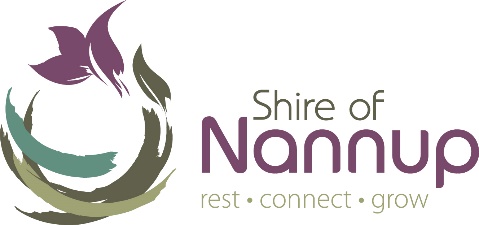 Name of your ProjectEstimated Total BudgetHow does this project increase employment in regions for locals and/or Farmers/contractors whose employment has been affected by the drought? Improve levels of economic activity in regions. Increase productivity in regions. Enable better retention of businesses, services and facilities.How does this project increase employment in regions for locals and/or Farmers/contractors whose employment has been affected by the drought? Improve levels of economic activity in regions. Increase productivity in regions. Enable better retention of businesses, services and facilities.IN 250 WORDS OR LESS WHY SHOULD THE DROUGHT FUNDING BE USED FOR YOUR PROJECTIN 250 WORDS OR LESS WHY SHOULD THE DROUGHT FUNDING BE USED FOR YOUR PROJECTIs this project ready to deliver and over $25, 000Your detailsName:Email address:Contact phone number:Residential address:(PLEASE NOTE ONLY RATEPAYERS/RESIDENTS OF NANNUP CAN SUBMIT SUGGESTIONS)(PLEASE NOTE ONLY RATEPAYERS/RESIDENTS OF NANNUP CAN SUBMIT SUGGESTIONS)